MENUS PREVISIONNELS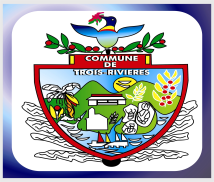 Du 13 avril au 29 mai 2015MENUS PREVISIONNELSDu 1er juin au 30 juin 2015LUNDI MARDI JEUDI VENDREDI VENDREDI 13 AVRIL 2015Salade de CristophinesEmincé de BœufPetit Pois CarottesFruit /Fromage14 AVRIL 2015Carottes rappéesColombo d’aile de dindeRiz BlancYaourt nature sucré16 AVRIL 2015Emietté de sardines/LaituePaupiette de veauHaricots Verts persillésFromage-Gâteau  Marbré 17 AVRIL 2015ConcombreCourt-bouillon de morueIgnameFromageCocktail de fruit17 AVRIL 2015ConcombreCourt-bouillon de morueIgnameFromageCocktail de fruit20 AVRIL 2015Salade de TomatesDaube de PoissonBanane jauneYaourt aromatisé21 AVRIL 2015Chou-raisinBœuf bourguignonSpaghetti au fromageFruit23 ARIL 2015Laitue-fromageCôte de porc charcutièreHaricots rosésCubes de poires24 AVRIL 2015TabouléEscalope de volaille  aux champignonsCourgettes/Carottes/Chou-fleur sauce moutardeFruit/Fromage24 AVRIL 2015TabouléEscalope de volaille  aux champignonsCourgettes/Carottes/Chou-fleur sauce moutardeFruit/Fromage27 AVRIL 2015TomatesNavarin d’agneauHaricots blancsGlace28 AVRIL 2015CarottesSteak hachéPurée P.d.T.aux épinardsFruit30 AVRIL 2015Laitue-dés de MimolettePoisson au fourSalade de rizCompote de pomme-ananas1er MAI 20151er MAI 201504 MAI 2015cœur de palmier/Mais/FromagePoissonnetteLentillesFruit05 MAI 2015Friand au fromagePilons au fourGiraumonadeFruit07 MAI 2015Concombre/thonRoti de porcPrintanière de légumesCrêpe de manioc08 MAI 201508 MAI 201511 MAI 2015Concombre Cordon bleu Haricot vert/PDT sautéCrème dessert12 MAI 2015BetteravesTripes et poyos à la mode de CaenFromage /Fruit18 MAI 2015CarottesSauté d’agneauCouscousYaourts aux fruits19 MAI 2015TomatesMorue à l’oignonPois cassésFruit/Fromage21 MAI 2015MacédoineAile de dinde au four sauce créolePurée d’ignameFruit21 MAI 2015MacédoineAile de dinde au four sauce créolePurée d’ignameFruit22 MAI 2015Quiches aux fromagesCôte de porcPoêlée champêtre Fruit25 MAI 201526 MAI 2015CristophinesEmincé de dindeau paprikaPate aux 3 couleursFromage blanc  sucré28 MAI 2015Haricots vertsGratin de  poissonsHaricots rosésFruit28 MAI 2015Haricots vertsGratin de  poissonsHaricots rosésFruit29 MAI 2015LaitueSaute  de veau PDTGratin de cristophinesFruitLUNDI MARDI JEUDI VENDREDI 1er JUIN 2015ConcombrePoulet TennesseeCarottes /Brocoli/Patate douceFloup au lait02 JUIN 2015CarottesBrandade de morueLentillesfruit04 JUIN 2015CéleriSaucisse de Strasbourg Purée pdt/giraumonFruit05 JUIN 2015TomatesFricassé de lapinRiz aux épinardsYaourt nature sucré08 JUIN 2015Salade niçoiseEscalope de volaille basquaisePurée de pois cassésFruit/fromage09 JUIN 2015Betterave en lanièresColombo de cabriRiz blancFruit /fromage11 JUIN 2015ConcombreC.B. de poissonBanane jauneFlan (danette)12 JUIN 2015CristophineSauté de Veau aux courgettesFrites au FourFromageCompote de Fruit 15 JUIN 2015Blanc de Poireau/MaisPoissonnetteMacédoine a la béchamelFruit16 JUIN  2015Laitue/FromagePouletPaëllaCompote pomme/ananas18 JUIN  2015Quiches lorrainesEmincé de Foie au ChampignonGiraumonadeFruit19  JUIN  2015TomatesRoti de PorcPetits Pois a la FrançaiseYaourt nature22 JUIN 2015CarottesCouscous d’agneau Semoule Fruit / fromage23 JUIN  2015ConcombreSteak hachéPoêlée  asiatique/pdtYaourt nature sucré25 JUIN  2015CéleriMorue à la tomateDombrés  aux légumesFruit / fromage26 JUIN 2015Duo de chouxPilons au fourHaricot vertFromage/Gâteau29 JUIN 2015Giraumon râpéPaupiette de dinde Haricot blancYaourt aux fruits30 JUIN 2015Laitue-ŒufSpaghetti Bolognaise/FromageFruit